									      March 2021Dear Applicant	I am delighted to introduce you to St Bede's Catholic High School. We are one of the highest performing schools in the area, with a great history and an exciting future ahead. We are heavily oversubscribed and the demand for places at St Bede's is ever increasing. Our vision is simple; we are striving to create a world class Catholic education that encourages our students to want to make the world a better place. We underpin this vision with values of love, faith and hope. Our Section 5 Ofsted inspection (May 2019) was extremely positive and the school continues to be ‘Good’. The inspection team added, ‘Based on the evidence gathered during this short inspection, I am of the opinion that the school has demonstrated strong practice and marked improvement in specific areas’. The Liverpool Archdiocesan Section 48 Monitoring Inspection in February 2020 judged St Bede’s to be an ‘Outstanding’ Catholic School. As a Catholic school community, we strive to educate, support and develop each pupil in our care. The school has a long track record of academic success.  In 2019, 74% of pupils achieved a grade 4 or better in English and Mathematics.  Additionally, the schools progress 8 score for all pupils was +0.07. Our separate science results were strong again with 4+ scores of 87%, 79% & 81% in Biology, Chemistry and Physics respectively. We believe we can further improve upon these scores and the scores of the combined science results with the addition of a new teacher to our department. The department has a long history of academic success while also operating a thriving extra-curricular programme including a new Young Medics Programme.Ofsted inspectors recognised that our pupils are well motivated and keen to progress in their learning.  English has an aspirational department and the successful candidate will be integral to the development going forward. We wish to appoint an industrious, innovative and charismatic candidate.  St Bede’s Science Department is a cohesive, passionate unit led by a Lead Practitioner, Steve Caygill. We take a genuine pride in our relationships with all of our stakeholders and especially the pupils we engage with every day.  Successful candidates will have their contributions encouraged and valued in a supportive and creative atmosphere. We are seeking a part-time teacher, 0.4 fte, for our Science Department from September 2021, the days to be agreed. The person appointed will have experience of teaching all 3 sciences up to and including GCSE level. A CES application form and further details are available from our website, www.sbchs.co.uk. Completed application forms should be returned by email to Miss J Taylor j.taylor@sbchs.co.uk, or by post to the school address, by 9.00 am on Monday 12th April 2021. Interviews will take place week commencing 19th April 2021.St Bede’s Catholic High School is committed to safeguarding and promoting the welfare of children and young people and expects all staff and volunteers to share this commitment.  The successful applicant will be required to complete an enhanced DBS check.Yours sincerelyMr P DentonHeadteacher 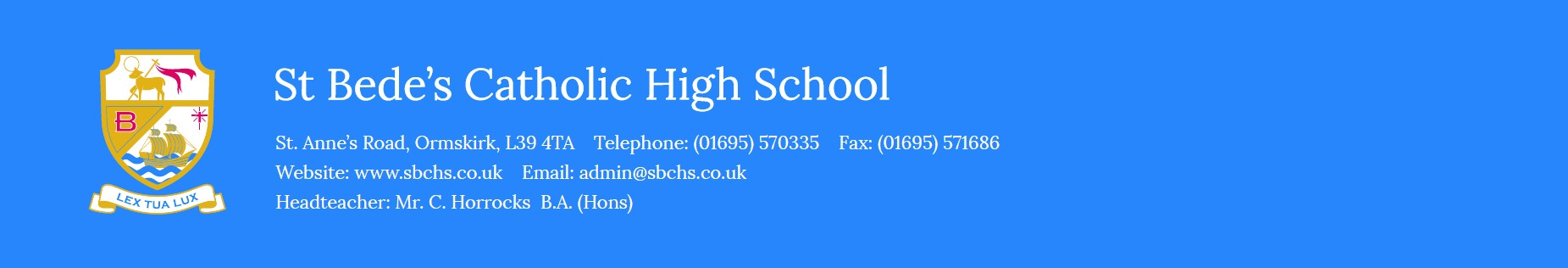 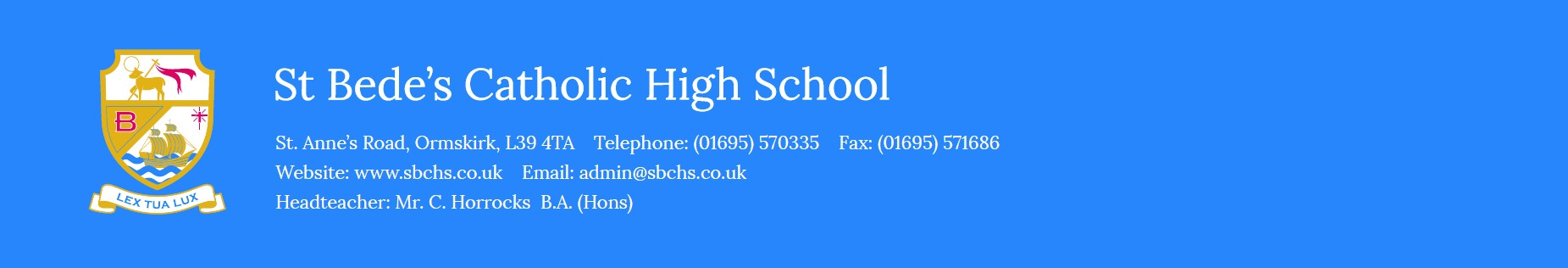 